                                  Федеральное государственное бюджетное образовательное учреждение высшего  образования  «Дагестанский  государственный медицинский университет»Министерства здравоохранения Российской федерации РАБОЧАЯ ПРОГРАММАПо  дисциплине    Б.1.Б54                           -          «Инфекционные болезни у детей»Специальность_________________________                31.05.02  Педиатрия Факультет _________ ___________________               педиатрический_ Кафедра_   _                                                                      пропедевтики детских болезней                                                                                             с курсом детских инфекций Квалификация выпускника__                                         врач- педиатр общей практикиКурс_____                                                                         5-6_ Семестр____                                                                    10_- 11 – 12 Общая трудоемкость дисциплины                                 396 часов /9  зач.ед.Лекции                                                                               64   час.                                                            Практические  занятия                                                    164  час. Всего часов аудиторной работы                                    228  час.Самостоятельная работа                                                132  час. Вид контроля: Экзамен__________________              36 час.2016 г.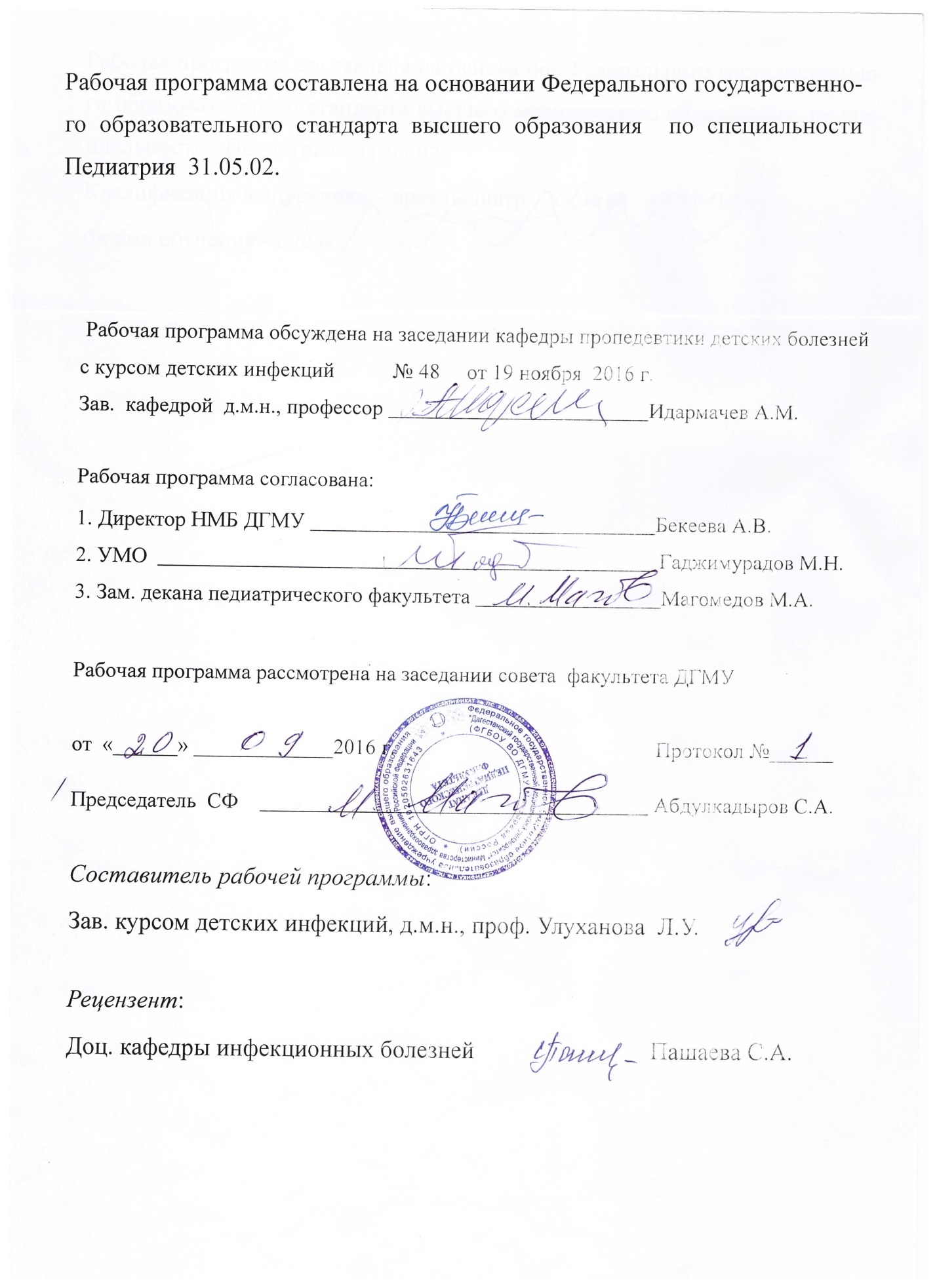 СОДЕРЖАНИЕ РАБОЧЕЙ ПРОГРАММЫЗадачи изучения дисциплины:-  Ознакомить с особенностями этиологической структуры и эпидемиологическими закономерностями инфекционных заболеваний у детей на современном этапе;-  изучить особенности патогенеза и клинического течения инфекционных болезней у детей в возрастном аспекте, обратив особое внимание на их особенности у детей раннего возраста. Изучить особенности течения клиники атипичных форм. Особое внимание обратить на раннюю диагностику инфекционных болезней на догоспитальном этапе; - обучение студентов диагностике важнейших клинических синдромов при инфекционных заболеваниях и определению тяжести течения инфекционного процесса; - обучение студентов выбору оптимальных методов лабораторного и инструментального обследования при инфекционных заболеваниях; - обучение студентов составлению алгоритма дифференциальной диагностики; - обучение студентов оказанию инфекционным больным первой врачебной помощи при возникновении неотложных состояний; - обучение студентов определению показаний для госпитализации инфекционного больного; -  обучение студентов выбору оптимальных схем этиотропного и патогенетического лечения при основных нозологических формах инфекционных болезней;- привить умение избрать рациональный комплекс терапевтических средств для лечения инфекционного больного, своевременно и целенаправленно проводить оказание неотложной помощи в стационаре и на догоспитальном этапе лечения. Осуществлять интенсивную и синдромную терапию инфекционным больным; - обучение проведению полного объема лечебных и профилактических мероприятий в соответствие со стандартами лечения на дому больных с различными нозологическими формами инфекционных болезней;- Привить умение студентам выбрать характерные признаки заболевания, дать правильную трактовку результатов лабораторных и инструментальных методов обследования больных детей для диагностики и дифференциальной диагностики инфекционных болезней.- обучить комплексной диагностике и дифференциальной диагностике инфекционных болезней у детей с использованием клинических, эпидемиологических, лабораторных и инструментальных методов обследования детей; - обучение проведению диспансерного наблюдения и реабилитации пациентов в период реконвалесценции;- Обучить методам проведения специфической и неспецифической профилактики инфекционных болезней у детей. - формирование у студентов умений по оформлению истории болезни с написанием в ней обоснования диагноза, дифференциального диагноза, эпикризов и т.д.; -  Уметь планировать и проводить профилактические прививки детям в поликлинике; - формирование навыков изучения научной литературы и официальных статистических обзоров; - обучение студентов технике безопасности при работе с инфекционными больными; - формирование навыков общения с больным с учетом этических и деонтологических особенностей инфекционной патологии. 2. Перечень планируемых результатов обучения по дисциплине, соотнесенных с планируемыми результатами освоения образовательной программыИзучение данной учебной дисциплины направлено на формирование у обучающихся следующих общекультурных (ОК), общепрофессиональных (ОПК) и профессиональных (ПК) компетенций:Место  учебной дисциплины в структуре ООП ВПО. 2.1.Дисциплина относится к  базовой части блока 1 «Дисциплины (модули) Б.1.Б24 по специальности «Педиатрия» и изучается  в  10, 11, 12 семестрах.Цель: формирование профессиональных компетенций по диагностике, лечению и профилактике инфекционных болезней на принципах доказательной медицины.Изучение дисциплины «Инфекционные болезни» базируется на знаниях и умениях, полученных обучающимися ранее в ходе освоения ряда дисциплин.                      Студент,  изучивший дисциплину,  должен знать:Основы противоэпидемических мероприятий в очаге инфекции;правила размещения инфекционных больных в стационарах с целью предупреждения внутрибольничного инфицирования;основы этиопатогенеза инфекционных заболеваний;ведущие клинические симптомы инфекционных заболеваний;основные осложнения и исходы инфекционных заболеваний;методику осмотра больного с инфекционной патологией;основные методы лабораторной диагностики инфекционных заболеваний;алгоритм лечения больного с учетом возраста, преморбидного фона, тяжести и периода заболевания, наличия осложнений;особенности диагностики, лечения и профилактики инфекционных заболеваний на догоспитальном этапе; показания к госпитализации инфекционного больного с указанием функций и объема работы,  выполняемой врачами поликлиники, скорой и неотложной помощи, бригадой сантранспорта, приемным отделением стационара и профильным инфекционным отделением; национальный календарь вакцинопрофилактики, особенности проведения специфической профилактики у детей и взрослых;уметь:                                            1. Собрать жалобы, анамнез болезни, развития, аллергологический и эпидемиологический анамнез у больного ребенка при инфекционной патологии.2.   Осуществить системное клиническое обследование ребенка с инфекционной патологией.3.   Выявить основные клинические синдромы.4.   Установить предварительный (рабочий) нозологический или синдромальный диагноз.5.   Составить план обследования ребенка при инфекционном заболевании и при инфекционном заболевании с наличием сопутствующей соматической патологией.6.   Определить необходимость или обязательность госпитализации ребенка при инфекционном заболевании или оставлении его на дому.7.   Оценить результаты лабораторного (клинического, бактериологического, серологического, биохимического, иммунологического и др.) и инструментально - приборного обследования (УЗИ, рентгенологическое, фиброгастрологическое, колоноскопическое и др.).8.   Поставить и обосновать клинический диагноз при инфекционной патологии у детей.9.   Назначить адекватную патологии этиотропную терапию, расчитать разовую, суточную дозу и определить длительность курса антибиотиков и химиопрепаратов в зависимости от возраста или массы тела ребенка с инфекционной патологией.10. Рассчитать объем и характер питания ребенка при инфекционном заболевании.11. Рассчитать и назначить оральную и инфузионную терапию при инфекционной патологии у ребенка, определить ее белковый, коллоидный и солевой состав при регидратации или детоксикации у детей.12. Назначить адекватную серотерапию и иммунотерапию при соответствующей инфекционной патологии у детей.13. Выписать и назначить необходимые лекарственные препараты патогенетического лечения инфекционной патологии у детей.14. Оказать возможную врачебную помощь на догоспитальном и необходимую помощь на госпитальном этапе при неотложных состояниях у детей (гипертермический синдром, гиповолемический и инфекционно-токсический шок, отек гортани, отеке мозга, отеке легких и др.).15. Осуществлять осмотр и оценку выделений больного и забор материала для исследования.16. Определить показания к люмбальной пункции, оценивать результаты исследования спинно-мозговой жидкости.17. Оформлять врачебную документацию при инфекционной патологии на этапах ее выявления, лечения и организации диспансеризации.владеть:- методами общеклинического обследования (расспрос, осмотр, пальпация, перкуссия, аускультация) с целью диагностики и дифференциальной диагностики основных клинических синдромов при инфекционных заболеваниях;алгоритмом лабораторного и инструментального обследования при подозрении на предполагаемую инфекционную патологию;алгоритмом постановки предварительного и развернутого клинического диагноза больному с подозрением на инфекционную патологию;техникой оформления истории болезни (амбулаторной карты) с изложением в ней всех основных разделов, обоснования клинического диагноза, плана обследования и лечения, а также дневников и этапных эпикризов при работе с инфекционными больными; правильным ведением иной медицинской документации при работе с инфекционным больным;навыками диагностики неотложных состояний у инфекционных больных и оказания неотложной (экстренной) и первой врачебной помощи при неотложных и угрожающих жизни состояниях.3.Объем дисциплины и виды учебной работыОбщая трудоемкость дисциплины (модуля) «Инфекционные болезни» составляет 9 зачетных единиц 396 акад. часов Перечень последующих учебных дисциплин, для которых необходимы знания, умения и навыки, формируемые данной учебной дисциплиной.	Эпидемиология - вопросы эпидемиологической закономерности, распространенности, заболеваемости, сезонности, профилактики и реабилитации больных инфекционными заболеваниями.             Нервные болезни - вопросы патогенеза неврологических синдромов, методы их исследования, клинические синдромы повреждения нервной системы при инфекциях.                             Учебный план дисциплины (на 1 группу)4.Разделы учебной дисциплины и компетенции, которые должны быть освоены при их изучении                                 Тематический план лекционного курса  (семестр  10-11)                                                                                                                                       Тематический план лекционного курса  (семестр  12)                                                                                                                                                                                Тематический план практических занятий  (семестр  10)                                                                                                                                                                                         Тематический план практических занятий  (семестр 11 -12)                                                                                                                                              5.9. Лабораторный практикум не предусмотрен5.10. Тематический план семинаров не предусмотренВнеаудиторная самостоятельная работаОценка результативности обучения Организация текущего, промежуточного и итогового контроля знаний.Формы контроля: тестирование Т; письменная работа П; защита лабораторных работ Л; курсовая работа Кр; коллоквиум Кл; контрольная работа К; зачет З; экзамен Э; выступление на семинаре С; компетентностно-ориентированные задания - КОЗ,  понятийно-терминологическая карта - ПТК, ситуационные задачи - СЗ,; сдача переводов текстов СТ; реферат Р.8.3  Примерная тематика курсовых работ не предусмотрена  8.3.  Примерная тематика рефератов: 8.4. Контрольно-измерительные материалы для проведения текущего контроля и промежуточной аттестации по итогам освоения дисциплины:Примеры заданий в тестовой форме:ВОЗБУДИТЕЛЬ БРЮШНОГО ТИФА ОТНОСИТСЯA) к вирусамБ) к риккетсиямB) к хламидиямГ) к бактериям +Д) к микоплазмамВЕДУЩИМ В ПАТОГЕНЕЗЕ БРЮШНОГО ТИФА ЯВЛЯЕТСЯ ПОРАЖЕНИЕA) печени и селезенкиБ) легкихB) лимфатического аппарата тонкой кишки +Г) центральной нервной системыД) лимфатического аппарата толстой кишкиПРЕПАРАТОМ ВЫБОРА ДЛЯ ЛЕЧЕНИЯ ЛЕГКОЙ ФОРМЫ ДИЗЕНТЕРИИ ЯВЛЯЕТСЯA) тетрациклинБ) фуразолидон +B) левомицетинГ) ампициллинД) фталазолВИРУСНЫЙ ГЕПАТИТ В ВЫЗЫВАЕТСЯA) дельта-вирусомБ) энтеровирусомB) гепаднавирусом +Г) флавивирусомД) альфавирусом.ПРИ ХОЛЕРЕA) первым симптомом является ознобБ) характерно наличие ложных позывов на дефекацииB) болезненность при пальпации живота носит диффузный характерГ) тяжесть течения болезни соответствует уровню лихорадкиД) при тяжелом обезвоживании развивается картина гиповолемического шока +Примеры ситуационных задач:             Задача № 1   Мальчик 4 мес., находится на искусственном вскармливании. Поступил в стационар на 4 день заболевания в тяжелом состоянии. Заболевание началось с учащенного стула до 5 раз в сутки (жидкий, водянистый, желтовато-оранжевого цвета с примесью небольшого количества слизи и зелени), срыгивания, ухудшения аппетита. На 2 день повысилась т6мпература до 37,5 С, была 2 раза рвота, стул жидкий до 6 раз. В последующие дни ребенок продолжал лихорадить, оставались рвота и срыгивания, появилась сухость слизистых оболочек, вздутие живота. Стул участился до 1 5 раз, стал беспокойным, сучил ножками, отказывался от еды, плохо пил воду. Отмечалась бледность кожи, мраморность, тургор ткани снижен. Живот резко вздут газами. Диурез снижен. Менингеальных симптомом нет. Анализ кала на кишечную группу: выделена E.Coli  0124.Копрограмма: консистенция –жидкая, реакция –слабощелочная, билирубин -+, мышечные волокна -, йодофильная флора +, лейкоциты – 10- 12 в поле зрения, крахмал  +++, мыла +++, дрожеподобные грибы ++.Общий анализ крови :Гем.-134 г/л, Э-4,0 х10 12, Лейк.-9,0 х 10 9, п/я – 2%, с/я-50%, л-40%, м-6%, СОЭ – 12 мм/ч.РНГА с комплексным шигеллезным и сальмонеллезным диагностикумами =отрицательная.               ЗаданияПоставьте клинический диагноз с указанием синдрома, определяющего тяжесть заболевания.Какие результаты лабораторных исследований подтверждают этиологию заболевания?Назовите возможный источник инфекции и путь заражения.Напишите диету ребенку на день поступления.Проведите расчет жидкости для проведения регидратационной терапии.Какие лекарственные препараты целесообразнее использовать в данном случае для проведения этиотропной и патогенетической терапии (дозы и схемы лечения)?Консультативная помощь каких специалистов вам понадобится.Каковы возможные исходы этого заболевания?Показания для выписки больного из стационараПротивоэпидемические мероприятия в очаге инфекции и перспективы иммунизации при заболевании у детей?Примеры заданий:- Назовите основные симптомы инфекционной болезни;- Какие болезни вызывают герпес-вирусы?;- Назовите специфические осложнения брюшного тифа;- При каких нозологических формах вирусных гепатитов может развиться хроническая стадия болезни?- Назовите стадии ВИЧ-инфекции;- Какие болезни относят к стрептококковой инфекции?- Назовите основные симптомы кори.Примеры экзаменационных билетов (Экзамен)1. Корь. Клинико-эпидемиологические особенности, диф. диагностика, лечение.2. Дифтерия. Клинические формы, меры профилактики.3. Ситуационная задача.6.1.1. Оценивание обучающегося на тестировании6.1.2. Оценивание обучающегося на собеседовании6.1.3. Оценивание практической подготовки Учебно-методическое и информационное обеспечение дисциплины:Перечень основной литературы: 1.Учайкин В.Ф. Руководство по инфекционным болезням у детей. 1999 г. - 28 экз. 2. В. Ф. Учайкин,  Н. И. Нисевич,  О. В. Шамшева. Инфекционные болезни у детей. 2015 г.-100 экз., 2011 г. - 197 экз.Перечень дополнительной литературы:Учайкин В.Ф.  Диагностика, лечение и профилактика гриппа и острых респираторных заболеваний у детей.Острые кишечные инфекции у детей. Неотложные состояния. Практическое руководство для врачей.Н.В.Воротынцева, Л.Н.Мазанкова. острые кишечные инфекции у детей. Скрипченко. Гнойные менингиты у детей.Перечень методических рекомендаций для аудиторной и СРС:Атлас инфекционных болезней под редакцией проф. В.И. Лучшева с соавт,     М.: ГЭОТАР, 2009. - 8 экз.Инфекционные болезни – цветной атлас. – Р. Эмонд; Х. Роуланд; Ф. Уэлсби. Перевод с английского И.А. Ивановой, под редакцией канд. мед.наук Д.Д. Проценко и Д.В. Самойлова. Практика. М. – 1998. 1 экз.Перечень методических рекомендаций для преподавателей:Врач-педагог в изменяющемся мире: традиции и новации – 2-е изд, испр. и доп./под редакцией академика РАМН, проф. Н.Д. Ющука. – М: ГОУ ВУНМЦ, 2005 – 336с. 8. Ресурсы информационно-телекоммуникационной сети «Интернет»дисциплины9. Информационные технологии, используемые при осуществлении образовательного процесса по дисциплинеИнформационные технологии, используемые в учебном процессе:Традиционные: лекции, практические занятия, тестирование;Интерактивные: разбор истории болезни у постели больного, разбор стандартизованных ситуационных клинических задач;Информационные: видеофильмы по основным нозологическим формам инфекций.9.1. Программное обеспечениеДля повышения качества подготовки и оценки полученных компетенций часть занятий проводится с использованием Операционной системы MicroSoft Office, пакета прикладных программ, статистической обработки данных, обработки изображений.10. Материально-техническое обеспечение дисциплиныПри реализации образовательной программы для изучения дисциплины «Инфекционные болезни» используются следующие компоненты материально-технической базы ДГМУ:Аудиторный фондМатериально-технический фондБиблиотечный фондАудиторный фонд предлагает обустроенные аудитории для проведения аудиторных занятий. Они оснащены столами, стульями, досками, техническим оборудованием.Материально-технический фонд располагает для проведения аудиторных занятий.Аудитория для практических занятий; Лекционные аудитории;Палаты и боксы в отделениях инфекционного стационара;Проведение лекций обеспечено наличием проектора, ноутбука, экрана для демонстраций мультимедийных презентаций. Для проведения аудиторных занятий используется различное оборудование: Библиотечный фонд укомплектован печатными и/или электронными изданиями основной и дополнительной учебной литературы, изданными за последние 5 лет.Приложение 2Дополнения и изменения в рабочей программе по ____                                    Детским инфекциям_________________________(наименование дисциплины)на _____ /______ уч. годФакультет   педиатрический_______________________________________________                Кафедра    пропедевтики детских болезней с курсом детских инфекций_____   В рабочую программу изменений не вносится. Рабочая программа пересмотрена и одобрена на заседании кафедры   «19» ноября 2016  г.   Протокол №  48Зав. кафедрой                 Идармачев А.М.                                                                                                                    Приложение 3Формы УИРС на практических или семинарских занятиях:Реферирование отдельных тем  по дисциплинам.Подготовка тезисов, докладов для семинарских занятий.Обзор литературных источников.Участие в изготовлении учебных пособий (таблиц, слайдов)Индивидуальные задания, выполняемые на практических занятиях (заключения по проблемным ситуациям, курация больных).Самостоятельный анализ электрокардиограмм, рентгенограмм, УЗИ органов брюшной полости,  результатов других функциональных исследований, параклинических методов обследования)Доклады по результатам индивидуальных заданий, выполняемых во время  самостоятельного курирования больных.Решение ситуационных задач.1. Цели и задачи освоения дисциплины1.1. Цель освоения дисциплины1.2. Задачи изучения дисциплины2. Место учебной дисциплины в структуре ООП ВПО3. Компетенции обучающегося, формируемые в результате освоения учебной дисциплины4. Разделы дисциплины и компетенции, которые формируются при их      изучении5. Распределение трудоемкости дисциплины    5.1. Распределение трудоемкости дисциплины и видов учебной работы по семестрам    5.2. Разделы дисциплины, виды учебной работы и формы текущего контроля    5.3. Распределение лекций по семестрам    5.4. Распределение тем клинических практических по семестрам     5.5. Распределение самостоятельной работы студента (СРС) по видам и семестрам6. Оценочные средства для  контроля успеваемости и результатов освоения дисциплины6.1. Формы текущего контроля знаний и промежуточной аттестации, виды оценочных средств6.2. Примеры оценочных средств7. Учебно-методическое и информационное обеспечение дисциплины7.1. Перечень основной литературы7.2. Перечень дополнительной литературы7.3. Перечень методических рекомендаций для аудиторной и самостоятельной работы студентов7.4. Перечень методических рекомендаций для преподавателей8. Материально-техническое обеспечение дисциплины    8.1. Перечень помещений, необходимых для проведения аудиторных занятий по дисциплине    8.2. Перечень оборудования, необходимого для проведенияаудиторных занятий по дисциплине9. Образовательные технологии в интерактивной форме, используемые в процессе преподавания дисциплины     9.1 Примеры образовательных технологий в интерактивной форме     9.2. Электронные образовательные ресурсы, используемые в процессе преподавания дисциплины№КодСодержание компетенцииВ результате изучения учебной дисциплины обучающиеся должны:В результате изучения учебной дисциплины обучающиеся должны:В результате изучения учебной дисциплины обучающиеся должны:№КодСодержание компетенцииЗнатьУметьВладеть1ОК-1Способность к абстрактному мышлению, анализу, синтезуОсновы гуманитарных, естественнонаучных, медико-биологических и клинических наук, чтобы использовать их в профессиональной и социальной деятельности, для развития способности  к абстрактному мышлению, синтезу, анализуАнализировать основные социально-значимые проблемы и процессы, использовать методы различных наук в профессиональной и социальной деятельностиСпособностью и готовностью совершенствовать практическую и социальную деятельность на основе анализа и синтеза социально-значимых проблем, используя методы гуманитарных, медико-биологических и клинических наук2ОК-8Готовность к работе в коллективе, толерантно воспринимать социальные, этнические, конфессиональные и культурные различияОсновы медицинской и врачебной этики и деонтологии при работе как с пациентами, так и с медицинским персоналом и коллегами по работеИспользовать в повсевдневной деятельности инструктивнометодические документы, регламентирующие профилактическую и противоэпидемическую работу3ОПК-4Способность и готовность реализовать этические и деонтологические принципы в профессиональной деятельностиОсновы этики и деонтологииРеализовать этические и деонтологические аспекты в своей врачебной деятельности, в частности при ведении больных с инфекционной патологией, при общении с коллегами, персоналом больницы, родственниками больныхНавыками общения с больными и их родственниками, персоналом больниц, коллегами, основываясь на этических и деонтологических принципах4ОПК-5Способность и готовность анализировать результаты собственной деятельности для предотвращения профессиональных ошибокПринципы формирования системного подхода к анализу медицинской информации, анализу собственной деятельности, основы теории и практики, используемые при ведении инфекционных больныхОсуществит системный подход к анализу медицинской информации, осуществить анализ собственной деятельности, использовать полученные теоретические и практические знания при ведении больных с инфекционной патологией для предотвращения профессиональных ошибокСпособностью анализировать результаты собственной деятельности, аргументировано и логично использовать системный подход в анализе медицинской информации, владеть теоретическими и практическими знаниями для правильной диагностики, лечения и профилактики инфекционных заболеваний для предотвращения профессиональных ошибок5ОПК-6Готовность к ведению медицинской документацииПравила ведения медицинской документации, в инфектологииОформлять соответствующую медицинскую документацию в инфектологииТехникой оформления истории болезни (амбулаторной карты) инфекционного больного, а также иной медицинской документации при работе с инфекционными больными6ОПК-8Готовность к медицинскому применению лекарственных препаратов и иных  веществ и их комбинаций при решении профессиональных задачОсновные группы лекарственных препаратов, используемых при инфекционной патологии и сопутствующих заболеванияхНазначить лекарственные препараты различных групп и их комбинации при различных инфекционных заболеваниях, соответственно тяжести течения болезни, формы, наличия сопутствующих заболеванийЗнаниями о показаниях, противопоказаниях, побочных действиях препаратов различных лекарственных групп, применяемых при инфекционных заболеваниях7ОПК-9Способность к оценке морфофункциональных, физиологических состояний и патологических процессов в организме человека для решения профессиональных задачОсновы анатомии, патанатомии, физиологии, патфизиологии для оценки морфофункциональны х, физиологических состояний и патологических процессов в организме человека при инфекционных заболеванияхПравильно оценить анатомические, физиологические изменения в организме человека при инфекционных заболеваниях для правильной формулировки патогенеза, клиники, анатомических изменений при данной патологииЗнаниями анатомии, физиологии, патанатомии, патфизиологии для правильной диагностики инфекционных заболеваний8ПК-3Способность и готовность к проведению противоэпидемических мероприятий, организации защиты населения в очагах особо опасных инфекций, при ухудшении радиационной обстановки, стихийных бедствиях и иных чрезвычайных ситуацияхОсновы противоэпидемических мероприятий и защиты в очагах особо опасных инфекцийОсуществлять личную защиту и необходимые противоэпидемические мероприятия при поступлении больного с особо опасной инфекцией или при работе в очаге особо опасной инфекцииНавыками осуществления местной защиты и противоэпидемических мероприятий в очагах особо опасных инфекций9ПК-5Готовность к сбору и анализу жалоб пациента, данных его анамнеза, результатов осмотра, лабораторных, инструментальных, патолого-анатомических и иных исследований в целях распознавания состояния или установления факта наличия или отсутствия заболеванияОсновы теоретической и практической деятельности врача для ведения инфекционных больныхСобрать анамнез, жалобы, провести осмотр пациента, провести оптимальное обследование инфекционного больного с использованием современных лабораторно- инструментальных методов исследованийМетодами общеклинического обследования, интерпретацией результатов лабораторных, инструментальных методов диагностики10ПК-6Способность к определению у пациента основных патологических состояний, симптомов, синдромов заболеваний, нозологических форм в соответствии с Международной статистической классификацией болезней и проблем, связанных со здоровьемОсновные симптомы и синдромы инфекционных заболеваний в соответствии с Международной статистической классификацией болезнейПрименять на практике знания основных симптомов и синдромов инфекционных болезней для правильной формулировки диагноза инфекционного больногоОсновами распознавания основных симптомов и синдромов основных инфекционных заболеваний для правильной формулировки диагноза инфекционного больного11ПК-9Готовность к ведению и лечению пациентов с различными нозологическими формами в амбулаторных условиях и условиях дневного стационараОсновные принципы лечения инфекционных болезней, основные группы лекарственных средств, применяемых в инфектологии, дозы, показания и противопоказания к назначению различных групп лекарственных средств, чтобы использовать их для лечения больных в амбулаторных условиях и условиях дневного стационараНазначать инфекционным больным адекватное лечение в соответствии с выставленным диагнозом в условиях дневного стационара и в амбулаторных условияхАлгоритмом выбора медикаментозной терапии больным с инфекционным больным в амбулаторных условиях и условиях дневного стационара12ПК-21Способность к участию в проведении научных исследованийОсновные направления научно- исследовательской деятельности в инфектологииИспользовать научно- медицинскую информацию, отечественный и зарубежный опыт при проведении исследований в инфектологииНавыками работы с научной, медицинской литературой, в интернете для проведения научной и практической деятельности в инфектологииНазвание предшествующей дисциплиныЗнатьУметь Владеть 1. Латинский язык-элементы латинской грамматики, необходимые для понимания и образования медицинских терминов, а также для написания и перевода рецептов;- основную медицинскую и фармацевтическую терминологию на латинском языке;- о принципах создания международных номенклатур на латинском языке;- типологические особенности терминов в разных разделах медицинской терминологии;-определять общий смысл клинических терминов в соответствии с продуктивными моделями;- формировать названия на латинском языке химических соединений (кислот, оксидов, солей) и переводить их с латинского языка на русский и с русского на латинский;-навыками чтения и письма на латинском языке клинических и фармацевтических терминов и рецептов.2. Биология- понятие паразитизма. Классификация паразитизма и паразитов. Взаимодействие в системе паразит-хозяин. Циклы развития паразитов; - основы протозоологии, паразитических представителей простейших (циклы развития, пути инвазии, локализация, лабораторная диагностика, меры профилактики протозойных заболеваний); - основы гельминтологии (морфологические особенности, циклы развития, пути инвазии, локализация, патогенное действие различных представителей гельминтов); - основы медицинской арахноэнтомологии (членистоногие – возбудители и переносчики возбудителей инфекционных и инвазионных заболеваний); трансмиссивные и природно-очаговые заболевания;- идентифицировать паразитов человека на микро- и макропрепаратах;-медико- функциональным понятийным аппаратомПатофизиология- принципы организации и функционирования органов и систем человеческого организма в норме и патологии;- причины, механизмы и основные проявления типовых нарушений органов и физиологических систем организма;- этиологию, патогенез, проявления и исходы наиболее частых форм патологии органов и физиологических систем, принципы их этиологической и патогенетической терапии;- значение физического и не физического моделирования болезней и болезненных состояний, патологических процессов, состояний и реакций для медицины и биологии в изучении патологических процессов.Проводить исследования:- показателей деятельности соматической и висцеральных систем (дыхания, сердечно-сосудистой) при разных функциональных состояниях организма- проводить патофизиологический анализ клинико-лабораторных, данных и формулировать на их основе заключение о наиболее вероятных причинах и механизмах развития патологических процессов (болезней), принципах и методах их выявления, лечения и профилактики; применять полученные знания при изучении клинических дисциплин в последующей лечебно-профилактической деятельности;-анализировать проблемы общей патологии и критически оценивать современные теоретические концепции и направления в медицине;методами:- регистрации электрокардиограммы в стандартных отведениях;- оценки результатов общего анализа крови;- оценки результатов общего анализа мочи;- пальпации пульса;- измерения артериального давления;- навыками системного подхода к анализу медицинской информации;- принципами доказательной медицины, основанной на поиске решений с использованием теоретических знаний и практических умений;-навыками анализа закономерностей функционирования отдельных органов и систем в норме и при патологии;- основными методами оценки функционального состояния организма человека, навыками анализа и интепретации результатов современных диагностических технологий;- навыками патофизиологического анализа клинических синдромов, обосновывать патогенетические методы (принципы) диагностики, лечения, реабилитации и профилактики заболеваний.Биохимия- правила работы и техники безопасности в химических лабораториях, с реактивами, приборами, животными;-химико-биологическую сущность процессов, происходящих на молекулярном и клеточном уровнях в организме человека;- основные механизмы регуляции метаболических превращений белков, нуклеиновых кислот, углеводов, липидов;- диагностически значимые показатели биологических жидкостей (плазмы крови и мочи) у здорового человека;- интерпретировать результаты наиболее распространенных методов лабораторной и функциональной диагностики;- навыками постановки предварительного диагноза на основании результатов лабораторного обследования пациентов.Иммунология- принципы организации службы аллергологии и иммунологии;- структуру и функции иммунной системы человека, ее возрастные особенности,         клеточно-молекулярные механизмы развития и функционирования иммунной системы, основные этапы, типы, генетический контроль иммунного ответа, методы иммунодиагностики;-	виды иммунных патологий, их классификацию, диагностику и дифференциальную диагностику, этиологию и патогенез;- современные методы лечения и профилактики иммунопатологии, препараты, применяющиеся в иммунологической и ал-лергологической практике;- сущность и основные закономерности общепатологических процессов;-	собрать анамнез и назначить клиническое обследование больного с иммунной патологией; - провести физикальное об- следование органов иммунной системы (состояние миндалин, кожи, слизистых, лимфатических узлов, селе- зенки); - интерпретировать результаты основных диагностических аллергологических проб; - обосновать необходимость клинико- иммунологического обследования больного, интерпретировать результаты оценки иммунного статуса по тестам 1-го и 2-ого уровня; - анализировать действие лекарственных средств по совокупности их фармакологических свойств и возможность их использования для терапевтического лечения, обосновать необходимость применения иммуно-корригирующей терапии; - вести медицинскую доку- ментацию;- алгоритмом постановки предварительного иммунологического диагноза с последующим направлением к врачу аллергологу- иммунологу; - основами врачебных диагностических и лечебных мероприятий по оказанию первой врачебной помощи при неотложных и угрожающих жизни состояниях с иммунными нарушениями; - навыками применения лекарственных средств при лечении, реабилитации и профилактике заболеваний в основе которых лежат нарушения в иммунной системе.Философия-основные идеи, принципы и требования биоэтики; философские основания биоэтики и биомедицинской этики;- права и моральные обязательства современного врача.осуществление своей деятельности с учётом принятых в обществе моральных и правовых норм, соблюдение правил врачебной этики, сохранение врачебной тайныМедицинская реабилитацияособенности медицинской реабилитации пациентов с различными заболеваниямиопределить у пациента наличие показаний для медицинской реабилитации и отсутствие противопоказаний для ее осуществления с последующим направлением к врачу-специалисту по восстановительной медицине, по медицинской реабилитации - алгоритмом определения у пациента показаний и проти-вопоказаний для медицинской реабилитации с последующим направлением пациента к соответствующему врачу- специалистуФакультетская педиатрияклассификации болезней, их этиологию, патогенез, картину морфологических изменений; - характеристику лабораторных и инструментальных методов исследования (диагностическую информативность, инвазивность, стоимость); - типичные клинические проявления болезней (симптомы и их сочетания, характерные для дан- ного заболевания), типичное течение; - правила формулирования диагнозов с использованием диагностических алгоритмов – предварительного, клинического; - принципы выбора методов лечения (медикаментозный, физиотерапевтический, санаторно- курортный), схемы лечения заболеваний; - принципы выбора методов профилактики и реабилитации при основных терапевтических забо-леваниях; - структуру терапевтической службы, принципы устройства, организацию работы терапевтических отделений стационара; - факторы, способствующие возникновению терапевтических болезней; - этиологию, основные вопросы патогенеза и патоморфологии изученных терапевтических болезней; - клиническую картину, особенности течения и возможные осложнения изученных терапевтических заболеваний, протекающих в типичной форме у лиц различных возрастных групп; - основные методы лабораторной и инструментальной диагностики, применяемые в терапии (показания к применению, трактовка результатов); - критерии диагноза изученных терапевтических заболеваний; - современную классификацию терапевтических заболеваний, правила формулировки диагноза; - показания к амбулаторному лечению и госпитализации терапевтических больных; - основные принципы лечения внутренних болезней, рациональный выбор лекарственных средств при лечении терапевтических больных; - основные принципы немедикаментозной терапии внутренних болезней- заподозрить терапевтическое заболевание у пациента; - провести расспрос пациента и/или родственни- ков/сопровождающих лиц с целью сбора анамнеза (в том числе: анамнеза настоящего заболевания, жизни); - обследовать терапевтиче- ского больного (осмотр, пальпация, перкуссия, ау-скультация); - составить план лаборатор-ного и инструментального обследования; - интерпретировать резуль-таты лабораторного и инст-рументального обследования больного; - выделить ведущие клини-ческие и клинико- лабораторные синдромы; - оценить диагностическую значимость имеющихся симптомов и синдромов; - оценить тяжесть течения заболевания; - прогнозировать течение и исход заболевания; - осуществлять профилактику заболеваний; - осуществить реабилитацию с учетом тяжести течения болезни и сопутствующих патологических со- стояний; - сформулировать диагноз в соответствии с требования- ми МКБ-10.- методами общеклинического обследования (расспрос, осмотр, пальпация, перкуссия, аускультация) с целью диагностики и дифференциальной диагностики основных клинических синдромов при терапевтических заболеваниях; - алгоритмом лабораторного и инструментального обследования при подозрении на предполагаемое заболевание; - интерпретацией результатов лабораторных и инструментальных методов диагностики при работе с терапевтическими больными; - алгоритмом постановки предварительного диагноза больному с подозрением на терапевтическую патологию; - алгоритмом постановки развернутого клинического диагноза при терапевтической патологии; - техникой оформления истории болезни с изложением в ней всех основных разделов, обоснования клинического диагноза, плана обследования и лечения, а также дневников и этапных эпикризов; - методами диагно- стики неотложных состояний у терапевтических больных и оказания неотложной (экстренной) и первой врачебной помощи при неотложных и угрожающих жизни состояниях; - методами проведения профилактических и реабилитационных мероприятий при наиболее часто встречающихся терапевтических заболеваниях.Общественное здоровье и здравоохранение; экономика здравоохраненияМетодику исследования здоровья населения с целью его сохранения, укрепления и восстановленияОрганизацию медицинской и медико-профилактической помощи населению Основы экономики, маркетинга, планирования и финансирования здравоохранения, менеджмента, инновационных процессов в здравоохранении, правовых и этических аспектов медицинской деятельностисоставлять план и программу медико-статистических исследований, определять репрезентативный объем выборочной совокупности;вычислять и оценивать основные демографические показатели, характеризующие состояние здоровья населения;вычислять и оценивать уровень и структуру заболеваемости;вычислять и оценивать показатели, характеризующие заболеваемость с временной утратой трудоспособности;вычислять и оценивать показатели, характеризующие деятельность лечебно-профилактических учреждений- методами гигиенического обучения и воспитание населения по формированию здорового образа жизни;оформлением медицинской документации, в том числе листков нетрудоспособности;алгоритмом организации диспансерного наблюдения декретированных контингентов населения и пациентов с хроническими заболеваниями10. Пропедевтика детских болезнейобщее представление о внутренних болезнях и задачах клинической медицины; методы клинического обследования больного и общую симптоматологию заболеваний; - общий план диагностического исследования, этапы диагностического наблюдения и исследования, оформление диагноза, виды диагноза, прогноз заболевания; - понятие, патогенез, классификацию, этиологические факторы, основные клинические синдромы в клинике внутренних болезней; - норму лабораторных показателей и результатов инструментальных исследований.-собирать, анализировать и интерпретировать информацию о состоянии здоровья пациента;проводить расспрос пациента и его родственников: выявление жалоб, сбор информации для истории развития заболевания и анамнез жизни;производить осмотр и физикальное исследование пациента (перкуссия, пальпация, аускультация, выявление основных симптомов)изложить полученные при исследовании пациента данные в виде разделов истории болезни;анализировать результаты лабораторных исследований крови (общий клинический анализ), мочи (общий анализ, по Нечипоренко, по Зимницкому), кала, мокроты (клинический анализ), содержимого желудка и двенадцатиперстной кишки, полученного в результате зондирования, результатов рН-метрии желудка;эндоскопических методов исследования: эзофагогастродуоденоскопия, колоноскопия, бронхоскопия; ультразвуковых методов исследования сердца, печени, почек, поджелудочной железы, желчных путей, щитовидной железы, электрокардиография, фонокардиография;диагностировать основные синдромы;- перкуссией, пальпацией, аускультацией, выявлением основных симптомов, синдромовДерматология-	организацию врачебного контроля за состоянием здоровья населения с кожными и венерическими заболеваниями;- этиологию, патогенез, диагностику, лечение и профилактику наиболее часто встречающихся заболеваний кожи, слизистой оболочки полости рта и красной каймы губ, а также инфекций, передаваемых половым путем;-	классификацию, клиническую картину, особенности течения и возможные осложнения наиболее распространенных кожных заболеваний и инфекций, передаваемых половым путем, протекающих в типичной форме;-	современные методы клинической, лабораторной и инструментальной диагностики больных дерматовенерологического профиля;-	собрать анамнез, оценить его;-	использовать методы диагностики, лечения и профилактики кожных заболеваний и инфекций, передаваемых половым путем;-	клинически диагностировать первичные и вторичные морфологические элементы;- интерпретировать результаты обследования, поставить пациенту предварительный диагноз, наметить объем дополнительных исследований для
уточнения диагноза; сформулировать клинический диагноз;- разработать план лечения с учетом течения болезни, подобрать и назначить лекарственную терапию, использовать методы немедикаментозного лечения, провести реабилитационные мероприятия при заболеваниях кожи и слизистых оболочек;- применять методы асептики и антисептики, медицинский инструментарий при работе с больными сифилисом и ВИЧ-инфекцией;- определить показания для госпитализации, порядок ее осуществления (плановая, экстренная) и профильное учреждение;-вести медицинскую документацию;методами общекли-нического обследо-вания (расспрос, сбор объективной и субъективной информации) с целью диагностики и дифференциальной диагностики основных клинических синдромов при кожных заболеваниях и инфекциях, передаваемых половым путем; - интерпретацией результатов лабораторных, инструментальных методов диагностики у пациентов разного возраста; - алгоритмом постановки предварительного диагноза пациентам, и, при необходимости, с последующим направлением их на дополнительное обследование и к врачам- специалистам; - алгоритмом постановки развернутого клинического диагноза при кожной и венерической патологии; - методами диагно- стики заболеваний кожи и слизистых оболочек - проведением санитарно- просветительной работы среди различных групп населения по профилактике ВИЧ-инфекции и инфекций, передаваемых половым путем Фармакология-	общие принципы фармакокинетики и фармакодинамики лекарственных средств, факторы, изменяющие их, основные нежелательные и токсические реакции;-	классификацию и характеристику основных групп лекарственных препаратов, фармакодинамику и фармакокинетику, показания и противопоказания к применению лекарственных средств; виды лекарственных форм, дозы отдельных препаратов; фармацевтическую и фармакологическую несовместимость;-основные нежелательные реакции наиболее распространенных лекарственных средств, их выявление, способы профилактики и коррекции;- общие принципы оформления рецептов и составления рецептурных прописей лекарственных средств, общепринятые сокращения и обозначения в рецептах, употребление латинского языка, правила хранения и использования лекарственных средств;-	источники информации: Государственная фармакопея, Регистр лекарственных средств России,
Государственный реестр лекарственных средств и др.-	анализировать действие лекарственных средств по совокупности их фармако-логических свойств и возможность их использования для терапевтического лече- ния; - оценивать возможности использования лекарствен- ных средств для фармакотерапии; - выписывать рецепты ле-карственных средств; ис-пользовать различные ле-карственные формы при лечении определенных па-тологических состояний, исходя из особенностей их фармакодинамики и фарма- кокинетики; - оценивать возможность токсического действия ле-карственных средств и спо-собы терапии отравлений лекарственными средствами; - выписывать врачебный рецепт на конкретный лекарственный препарат;-	навыками применения лекарственных средств при лечении, реабилитации, профилактике и диагностике различных заболеваний и патологических состояний;- навыком выбора лекарственного средства по совокупности его фармакологических свойств, механизмов и локализации действия и возможности замены препаратом из других групп;-	навыками выбора определенной лекарственной формы, дозы и пути введения препаратов с учетом патологического состояния;- навыками прогно-зирования возможного взаимодействия лекарственных средств при комбинированном приме- нении различных препаратов; - навыками выписывания лекарственных средств в рецептах при определенных патологических состояниях, исходя из особенностей фармакодинамики и фармакокинетики;-	основами лечебных мероприятий по оказанию первой врачебной помощи при неотложных и угрожающих жизни состояниях, остром отравлении лекарственными средствами.Медицинская биология и общая генетикаПонятие об экосистеме, знание общих закономерностей развития живой природы и влияния окружающей среды на формирование наследственных факторов. 14.Анатомия человека, Топографическая анатомия; Патологическая анатомия; Гистология, эмбриология, цитология - гистология полости ртаИнтегральные знания о строении человеческого тела на макро и микро уровне.- сущность и основные закономерности общепатологических процессов;- характерные изменения внутренних органов при важнейших заболеваниях человека;-анатомо-физиологические, возрастно-половые и индивидуальные особенности строения и развития здорового и больного организма;-обосновать характер патологического процесса и его клинических проявлениях;-диагностировать причины, патогенез и морфогенез болезней, их проявления, осложнения и исходы, а также патоморфоз, а в случае смерти - причину смерти и механизм умирания (танатогенез);- использовать полученные знания о структурных изменениях при патологических процессах и болезнях;- макроскопической диагностикой патологических процессов;- микроскопической (гистологической) диагностикой патологических процессов;- навыками клинико-анатомического анализа.Нормальная физиология- принципы организации и функционирования органов и систем человеческого организма в норме и патологии;- причины, механизмы и основные проявления типовых нарушений органов и физиологических систем организма;- этиологию, патогенез, проявления и исходы наиболее частых форм патологии органов и физиологических систем, принципы их этиологической и патогенетической терапии;- значение физического и не физического моделирования болезней и болезненных состояний, патологических процессов, состояний и реакций для медицины и биологии в изучении патологических процессов.Проводить исследования:- показателей деятельности соматической и висцеральных систем (дыхания, сердечно-сосудистой) при разных функциональных состояниях организма- проводить патофизиологический анализ клинико-лабораторных, данных и формулировать на их основе заключение о наиболее вероятных причинах и механизмах развития патологических процессов (болезней), принципах и методах их выявления, лечения и профилактики; применять полученные знания при изучении клинических дисциплин в последующей лечебно-профилактической деятельности;-анализировать проблемы общей патологии и критически оценивать современные теоретические концепции и направления в медицине;методами:- регистрации электрокардиограммы в стандартных отведениях;- оценки результатов общего анализа крови;- оценки результатов общего анализа мочи;- пальпации пульса;- измерения артериального давления;- навыками системного подхода к анализу медицинской информации;- принципами доказательной медицины, основанной на поиске решений с использованием теоретических знаний и практических умений;-навыками анализа закономерностей функционирования отдельных органов и систем в норме и при патологии;- основными методами оценки функционального состояния организма человека, навыками анализа и интепретации результатов современных диагностических технологий;- навыками патофизиологического анализа клинических синдромов, обосновывать патогенетические методы (принципы) диагностики, лечения, реабилитации и профилактики заболеваний.Микробиология, вирусология, иммунология.Понятие об иммунитете и аллергии, микробиологические аспекты химиотерапии.-правила техники безопасности и работы в микробиологических лабораториях, с реактивами и приборами, лабораторными животными; - классификацию, морфологию и физиологию микробов и вирусов, их биологические и патогенные свойства, влияние на здоровье населения; - особенности формирования процессов симбиоза организма человека с микробами, роль резидентной микрофлоры организма в развитии оппортунистических болезней; - особенности генетического контроля патогенности и антибиотикорезистентности микробов, механизмы выработки резистентности и способы еѐ определения; - cтруктуру и функции иммунной системы у взрослого человека и подростков, еѐ возрастные осо бенности, механизмы развития и функционирования, основные методы иммунодиагностики, ме- тоды оценки иммунного статуса и показания к применению иммунотропной терапии; - роль отдельных представителей микробного мира в этиологии и патогенезе основных инфекционных заболеваний человека; - методы профилактики, диагностики и лечения инфекционных и оппортунистических болезней, принципы применения основных антибактериальных, противовирусных и иммунобиологических препаратов; -основные группы препаратов (вакцины, сыворотки, иммуноглобулины, иммуномодуляторы, а также пробиотики, бак- териофаги), принципы их получения и применения;-	пользоваться биологическим оборудованием; соблюдать технику безопасности, работать с увеличительной техникой (микро- скопами, стерео- и просты- ми лупами), интерпретиро- вать данные микроскопии;- интерпретировать результаты наиболее распространённых методов лабораторной диагностики - микробиологических, молекулярно-биологических и иммунологических;- обосновать необходимость клинико-иммунологического обследования больного взрослого и подростка;-	обосновывать с микробиологических позиций выбор материала для исследования при проведении диагностики инфекционных и оппортунистических заболеваний;- обосновывать выбор методов микробиологической, серологической и иммунологической диагностики инфекционных и оппортунистических заболеваний; интерпретировать полученные результаты;- использовать полученные знания для определения тактики антибактериальной, противовирусной и иммунотропной терапии; применить принципы экстренной профилактики и антитоксической терапии пациентов;- анализировать действие лекарственных средств – антибиотиков и иммунобиологических препаратов – по совокупности их свойств и возможность их использования для терапевтического лечения пациентов различного возраста; - соблюдать технику безопасности и правила работы с материалом, представляющим биологическую опасность.Вид учебной работыВсего часовСеместрыСеместрыСеместрыВид учебной работыВсего часов101112Аудиторные занятия (всего) 228 60 60  108В том числе:Лекции 64202024Практические занятия (ПЗ)164404084Семинары (С)----Лабораторные работы (ЛР)----Самостоятельная работа  (всего)132      124872В том числе:     Подготовка к занятиям10 -34     История болезни (написание и защита)20-819Решение ситуационных задач205810Решение тестовых заданий 3051414Интерпретация лабораторных анализов 281 911Реферативное сообщение/компьютерная презентация241 614Вид промежуточной аттестации  + 36 (экзамен) зачетЗащита истории болезниэкзаменОбщая трудоемкость:    396/ 9 зач. ед. № п/пНаименование раздела дисциплины      Л      ПЗЛРССРСВсего часов1Введение в инфектологию 2 4--282Кишечные инфекции 12 32-- 32 763Инфекции дыхательных путей1024--12444Вирусные гепатиты614--12325ВИЧ-инфекция24--4106Трансмиссивные болезни 2 6--4147Гельминтозы24--4 108 Экзантемные заболевания624--14449Дифференциальная диагностика симптомов и синдромом при инфекционных болезнях824--20 5210Нейроинфекции у детей616--163811Внутриутробные инфекции у детей812--123210 Зачет-- 36    Итого                                           64  164-- 132 396№№№ компетенцииРаздел дисциплины (модуля)Название тем раздела и их содержание Общая трудоемкость,акад.часИз них:Из них:Из них:№№№ компетенцииРаздел дисциплины (модуля)Название тем раздела и их содержание Общая трудоемкость,акад.часаудиторные занятияаудиторные занятияСамостоятельная работа№№№ компетенцииРаздел дисциплины (модуля)Название тем раздела и их содержание Общая трудоемкость,акад.часЛекцииПрактические занятияСамостоятельная работа11ОК- 1 ОПК- 4, 5, 6, 8, 9 ПК- 3, 5, 6, 9, 21Общие вопросы инфектологии, клиническая иммунология, особо опасные инфекции, заболевания с различными механизмами передачи.  Понятие об инфекционном процессе. Механизмы передачи инфекций. Профилактика и противоэпидемические мероприятия инфекционного стационара. Сроки карантинов. Дезинфекция. Характеристика дезинфицирующих средств. Знакомство с особенностями противоэпидемического режима боксового, полубоксового отделений и приемного покоя.222ОК- 1 ОПК- 4, 5, 6, 8, 9 ПК- 3, 5, 6, 9, 21Кишечные инфекции Эшерихиозы: патогенез и патоморфология, клиника, особенности современного течения, диагностика, осложнения, принципы ухода и лечение, диспансерное наблюдение.Шигеллезы: клинические формы течения, лечение.  Профилактика.Холера: патогенез, клиника, дифференциальный диагноз, осложнения, лечение.Сальмонеллёз: клинические формы течения, осложнения, лечение и профилактика. УПФ: клебсиелез, стафилококковая инфекция, протей: клинические формы течения, лечение и профилактика.Пищевые токсикоинфекции: этиология, патогенез, клиника, принципы регидратационной терапии.Вирусные гастроэнтериты: этиология, клиника, диф. диагностика, принципы лечения.Ботулизм: патогенез, основные симптомы и синдромы клинического течения, принципы лечения, ухода, профилактика.3ОК 1 ОПК 4, 5, 6, 8, 9 ПК 3, 5, 6, 9, 21ОК 1 ОПК 4, 5, 6, 8, 9 ПК 3, 5, 6, 9, 21Инфекции дыхательных путейГрипп, парагрипп, аденовирусная инфекция, РС: этиология острых респираторных вирусных инфекций, клинические проявления, особенности течения гриппа, вызванного разными штаммами, принципы лечения и профилактики. Герпесвирусные инфекции: нозологические формы герпесвирусных инфекций, механизмы персистирования и реактивации, роль герпесвирусов в патологии человека, противовирусные препараты.  Ветряная оспа: эпидемиология, клиника, профилактика, дифференциальный диагноз.  Менингококковая инфекция: клинические формы, дифференциальный диагноз, принципы лечения, профилактика; Hib - инфекция: клиника, лечение, диагноз, профилактика. Дифтерия: клинические формы, диагноз, дифференциальный диагноз, принципы лечения, помощь при неотложных состояниях, профилактика. А также:Энтеровирусная инфекцияЭпидемический паротитКорь.СкарлатинаКоклюш.Эпидемический паротитИнфекционный мононуклеоз4ОК 1 ОПК 4, 5, 6, 8, 9 ПК 3, 5, 6, 9, 21ОК 1 ОПК 4, 5, 6, 8, 9 ПК 3, 5, 6, 9, 21Вирусные гепатиты у детей А, Е, В,С,ДЭтиология, клиника, диагноз и лечение. Диспансерное наблюдение, лечение и реабилитация. Хронические гепатиты. Цирроз печени. Печеночная кома. 5ОК 1 ОПК 4, 5, 6, 8, 9 ПК 3, 5, 6, 9, 21ОК 1 ОПК 4, 5, 6, 8, 9 ПК 3, 5, 6, 9, 21ВИЧ-инфекцияЭтиология, патогенез, стадии болезни, клинические проявления вторичных заболеваний, СПИД - индикаторные заболевания, диагноз, показания для назначения антиретровирусной терапии. Терапия вторичных заболеваний. Диспансерное наблюдение6ОК 1 ОПК 4, 5, 6, 8, 9 ПК 3, 5, 6, 9, 21ОК 1 ОПК 4, 5, 6, 8, 9 ПК 3, 5, 6, 9, 21Трансмиссивные болезниМалярия: этиология, географическое распространение, клиника, осложнения, группы противомалярийных препаратов, химиопрофилактика. Системный клещевой боррелиоз: клиника, формы течения, лечение, профилактика. 7ОК 1 ОПК 4, 5, 6, 8, 9 ПК 3, 5, 6, 9, 21ОК 1 ОПК 4, 5, 6, 8, 9 ПК 3, 5, 6, 9, 21Инфекции наружных покрововСтрептодермии: нозологические формы, особенности течения, принципы диагноза и лечения. Сибирская язва: эпидемиология, патогенез, клинические формы, дифференциальный диагноз, лечение, профилактика. Столбняк: патогенез, клиника, лечение и профилактика. Бешенство: патогенез, клиника, профилактика.8ОК 1 ОПК 4, 5, 6, 8, 9 ПК 3, 5, 6, 9, 21ОК 1 ОПК 4, 5, 6, 8, 9 ПК 3, 5, 6, 9, 21ГельминтозыКлассификация, симптомы и синдромы, диагноз, антигельминтные препараты, профилактика гельминтозов9ОК- 1 ОПК- 4, 5, 6, 8, 9 ПК- 3, 5, 6, 9, 21ОК- 1 ОПК- 4, 5, 6, 8, 9 ПК- 3, 5, 6, 9, 21Дифференциальная диагностика симптомов и синдромов при инфекционных болезняхНеотложные состояния в клинике инфекционных болезней (отѐк головного мозга, инфекционно-токсический шок, тромбогеморрагический синдром, гиповолемический шок, острая почечная недостаточность, синдром обезвоживания, синдром острой печѐночной энцефалопатии, синдром дыхательной недостаточности). Дифференциальная диагностика инфекций, протекающих с синдромом лимфаденопатии и поражением ротоглотки; с синдромом экзантемы и энантемы; с менингеальным синдромом; с катарально-респираторным синдромом;с диарейным синдромом; лихорадкой неясной этиологии; с синдромом желтухи. Сепсис. Заключительный тестовый контроль.№лекцииТема и ее краткое содержаниеЧасыПеречень формируемых компетенцийРаздел 1 Введение в инфектологиюЛ 1.1Современное состояние проблемы инфекционных болезней. Методы диагностики и принципы терапии инфекционных болезней2ОК- 1, ОК- 3, ОК-5, ПК- 3, ПК-4; ПК-7  Раздел 2 Кишечные инфекцииЛ 2.1Брюшной тиф и паратифы А и В2ОК- 1, ОК- 3, ОК-5, ПК- 19, ПК-21;Л 2.2Шигеллез2ОК- 1, ОК- 3, ОК-5, ПК- 19, ПК-21;Л 2.3Сальмонеллез2ОК- 1, ОК- 3, ОК-5, ПК- 19, ПК-21;Л 2.4Холера2ОК- 1, ОК- 3, ОК-5, ПК- 19, ПК-21;Л 2.5 Эшерихиоз.2ОК- 1, ОК- 3, ОК-5, ПК- 19, ПК-21;Раздел 3 Инфекции дыхательных путейЛ 3.1 Грипп, Парагрипп2ОК- 1, ОК- 3, ОК-5, ПК- 19, ПК-21;Л 3.2-3.3Дифтерия зева, гортани2ОК- 1, ОК- 3, ОК-5, ПК- 19, ПК-21;Л 3.4Менингококковая инфекция2ОК- 1, ОК- 3, ОК-5, ПК- 19, ПК-21;Л 3.5.Аденовирусная инфекция, РС инфекция2ОК- 1, ОК- 3, ОК-5, ПК- 19, ПК-21;Л 3.6.Скарлатина2ОК- 1, ОК- 3, ОК-5, ПК- 19, ПК-21;Л 3.7.Корь2ОК- 1, ОК- 3, ОК-5, ПК- 19, ПК-21;Л  3.8Эпидемический паротит2ОК- 1, ОК- 3, ОК-5, ПК- 19, ПК-21;Л  3.9.Коклюш.2ОК- 1, ОК- 3, ОК-5, ПК- 19, ПК-21;Л. 4.0Инфекционный мононуклеоз2ОК- 1, ОК- 3, ОК-5, ПК- 19, ПК-21;Раздел 5  ГепатитыЛ 5.1 Гепатиты А +Е2ОК- 1, ОК- 3, ОК-5, ПК- 19, ПК-21;Л 5.2 Гепатиты С+В+Д. Принципы лечения вирусных гепатитов у детей2ОК- 1, ОК- 3, ОК-5, ПК- 19, ПК-21;Л  5.3.Исходы вирусных гепатитов. Диф. диагностика вирусных гепатитов различной этиологии. 2  ОК- 1, ОК- 3, ОК-5, ПК- 19, ПК-21;№лекцииТема и ее краткое содержаниеЧасыПеречень формируемых компетенцийЛ 2.1Раздел 2 ВИЧ-инфекция2ОК- 1, ОК- 3, ОК-5, ПК- 19, ПК-21;Раздел 4 Трансмиссивные болезниОК- 1, ОК- 3, ОК-5, ПК- 19, ПК-21;Л 4.1ККГЛ, ГЛПС2ОК- 1, ОК- 3, ОК-5, ПК- 19, ПК-21;Раздел 6 Дифференциальная диагностика симптомов и синдромов при инфекционных болезняхЛ 6.1 Дифференциальная диагностика крупа различной этиологии2ОК- 1, ОК- 3, ОК-5, ПК- 19, ПК-21;Л 6.2 Инфекционные заболевания, сопровождаемые лимфоаденопатией2ОК- 1, ОК- 3, ОК-5, ПК- 19, ПК-21;Л 6.3 Дифференциальная диагностика различных экзантемных заболеваний у детей2ОК- 1, ОК- 3, ОК-5, ПК- 19, ПК-21;Л 6.4  Дифференциальная и лабораторная диагностика ОКИ у детей.2ОК- 1, ОК- 3, ОК-5, ПК- 19, ПК-21;Л 6.5.Дифференциальная диагностика ангин различной этиологии у детей2ОК- 1, ОК- 3, ОК-5, ПК- 19, ПК-21;Л 6.6.Дисбактериоз кишечника и условно-патогенная флора у детей2ОК- 1, ОК- 3, ОК-5, ПК- 19, ПК-21;Л 6.7.Поражение нервной системы при нейроинфекциях у детей2ОК- 1, ОК- 3, ОК-5, ПК- 19, ПК-21;Раздел 7ОК- 1, ОК- 3, ОК-5, ПК- 19, ПК-21;Л 7.1 Цитомегаловирусная и герпетические инфекции у детей2ОК- 1, ОК- 3, ОК-5, ПК- 19, ПК-21;Л 7.2 Токсоплазмоз у детей. Хламидиозы у детей2ОК- 1, ОК- 3, ОК-5, ПК-18;ПК- 19, ПК-21;Раздел 8. Неотложные состояния. Кишечный токсикоз, токсико-инфекционный шок, ДВС и ТДС у детей2ОК- 1, ОК- 3, ОК-5, ПК- 19, ПК-21;№ПЗТема и ее краткое содержаниеЧасыФормыУИРС на занятииПеречень формируемых компетенцийРаздел 1 Введение в инфектологиюПЗ 1.1Работа инфекционных стационаров. Современные методы диагностики и лечения инфекционных больных. Дезинфекция. Сроки карантинов. 4РефератОК- 1, ОК- 3, ОК-5, ПК- 19, ПК-21;Раздел 2 Кишечные инфекцииПЗ 2.1  Сальмонеллез.  4ОК- 1, ОК- 3, ОК-5, ПК-18;ПК- 19, ПК-21;ПЗ 2.2 Брюшной тиф  4РефератОК- 1, ОК- 3, ОК-5, ПК-18;ПК- 19, ПК-21;ПЗ 2.3Шигеллез.  4ОК- 1, ОК- 3, ОК-5, ПК-18;ПК- 19, ПК-21;ПЗ 2.4  Эшерихиозы4ОК- 1, ОК- 3, ОК-5, ПК-18;ПК- 19, ПК-21;ПЗ 2.5 Полиомиелит у детей4ОК- 1, ОК- 3, ОК-5, ПК-18;ПК- 19, ПК-21;Раздел 3  Респираторные и капельные инфекции у детейПЗ 3.1Грипп.  4ОК- 1, ОК- 3, ОК-5, ПК-18;ПК- 19, ПК-21;ПЗ 3.2.Парагрипп4ОК- 1, ОК- 3, ОК-5, ПК-18;ПК- 19, ПК-21;ПЗ 3.3.Аденовирусная инфекция4ОК- 1, ОК- 3, ОК-5, ПК-18;ПК- 19, ПК-21;ПЗ 3.4. Респираторно-синцитиальная инфекция4ОК- 1, ОК- 3, ОК-5, ПК-18;ПК- 19, ПК-21;ПЗ 3.5  Дифтерия зева. Дифтерия гортани.4ОК- 1, ОК- 3, ОК-5, ПК-18;ПК- 19, ПК-21;ПЗ 3.6 Эпидемический паротит4ОК- 1, ОК- 3, ОК-5, ПК-18;ПК- 19, ПК-21;ПЗ 3.7Менингококковая инфекция.  4ОК- 1, ОК- 3, ОК-5, ПК-18;ПК- 19, ПК-21;ПЗ 3.8Корь4  ОК- 1, ОК- 3, ОК-5, ПК-18;ПК- 19, ПК-21;ПЗ 3.9Коклюш4ОК- 1, ОК- 3, ОК-5, ПК-18;ПК- 19, ПК-21;Раздел 4   ГепатитыОК- 1, ОК- 3, ОК-5, ПК-18;ПК- 19, ПК-21;ПЗ 4.1  Острые гепатиты А и Е у детей4ОК- 1, ОК- 3, ОК-5, ПК-18;ПК- 19, ПК-21;ПЗ 4.2 Вирусные гепатиты В4ОК- 1, ОК- 3, ОК-5, ПК-18;ПК- 19, ПК-21;ПЗ 4.3 Вирусные гепатиты  С4ОК- 1, ОК- 3, ОК-5, ПК-18;ПК- 19, ПК-21;ПЗ 4.4 Вирусные гепатиты  Д4ОК- 1, ОК- 3, ОК-5, ПК-18;ПК- 19, ПК-21; Раздел 5. СПИД у детей4ОК- 1, ОК- 3, ОК-5, ПК-18;ПК- 19, ПК-21; Раздел 6. Инфекционный мононуклеоз4ОК- 1, ОК- 3, ОК-5, ПК-18;ПК- 19, ПК-21;№ПЗТема и ее краткое содержаниеЧасыФормыУИРС на занятииПеречень формируемых компетенцийПЗ  1.1- 1.7Раздел 1.   Вирусные гепатиты:В, С Д, печеночная кома, дистрофия печени. Хронические гепатиты. Принципы лечения, методика диспансерного наблюдения больных, перенесших вирусные гепатиты.28ОК- 1, ОК- 3, ОК-5, ПК-18;ПК- 19, ПК-21;ПЗ 2.1-2.5Раздел 2.   Острые кишечные инфекции: синдромы, особенности энтеритов, сальмонеллезные энтероколиты, УПФ. Принципы лечения (семенарские занятия) 20ОК- 1, ОК- 3, ОК-5, ПК-18;ПК- 19, ПК-21;ПЗ 3.1Раздел 3.  ОРВИ у детей: патогенез, клинические особенности каждой нозологической формы, диагностика, принципы лечения.4ОК- 1, ОК- 3, ОК-5, ПК-18;ПК- 19, ПК-21;ПЗ 4.1 Раздел 4. Круп у детей. Синдром крупа. 4ОК- 1, ОК- 3, ОК-5, ПК-18;ПК- 19, ПК-21;ПЗ5.1Раздел 5.   Ангины различной этиологии4ОК- 1, ОК- 3, ОК-5, ПК-18;ПК- 19, ПК-21;ПЗ 6.1 Раздел 6. Экзантемные (корь, скарлитина, ветряная оспа, иерсиниоз, менингококковая инфекция, брюшной тиф)4ОК- 1, ОК- 3, ОК-5, ПК-18;ПК- 19, ПК-21;ПЗ7.1 Раздел 7. Острые нейроинфекции у детей: серозные, гнойный менингиты. 4ОК- 1, ОК- 3, ОК-5, ПК-18;ПК- 19, ПК-21;Раздел 8. Дифференциальная диагностикаПЗ 8.1Критерии диагностики, алгоритм диагностического поиска при катарально-респираторном синдроме2РефератОК- 1, ОК- 3, ОК-5, ПК-18;ПК- 19, ПК-21;ПЗ 8.2Критерии диагностики, алгоритм диагностического поиска при поражениях ротоглотки2РефератОК- 1, ОК- 3, ОК-5, ПК-18;ПК- 19, ПК-21;ПЗ 8.3Критерии диагностики, алгоритм диагностического поиска при синдроме желтухи2РефератОК- 1, ОК- 3, ОК-5, ПК-18;ПК- 19, ПК-21;ПЗ 8.4Критерии диагностики, алгоритм диагностического поиска при диарейном синдроме2РефератОК- 1, ОК- 3, ОК-5, ПК-18;ПК- 19, ПК-21;ПЗ 8.5Критерии диагностики, алгоритм диагностического поиска при менингеальном синдроме2РефератОК- 1, ОК- 3, ОК-5, ПК-18;ПК- 19, ПК-21;ПЗ 8.6Критерии диагностики, алгоритм диагностического поиска при экзантемах и энантемах2РефератОК- 1, ОК- 3, ОК-5, ПК-18;ПК- 19, ПК-21;ПЗ 8.7Критерии диагностики, алгоритм диагностического поиска при лихорадке неясного генеза2РефератОК- 1, ОК- 3, ОК-5, ПК-18;ПК- 19, ПК-21;ПЗ 8.8Критерии диагностики, алгоритм диагностического поиска прилимфоаденопатии2РефератОК- 1, ОК- 3, ОК-5, ПК-18;ПК- 19, ПК-21;Вид работыЧасыКонтроль выполнения работыНаписание истории болезни пациента30Сдача учебной истории болезни в 11 семестреРабота с учебной, научно-практической литературой30В 10- 11- 12 семестрахПодготовка рефератов, докладов, презентаций30В 10-11-12 семестрахПодготовка к практическим занятиям10ежедневноРабота с электронными образовательными ресурсами 32В 10-11-12 семестрах ИТОГО 132Раздел или темаВиды и формы контроляВиды и формы контроляВиды и формы контролятекущийпромежуточныйитоговыйОбщие вопросы инфектологии, клиническая иммунология, особо опасные инфекции, заболевания с различными механизмами передачи.ТСЗЭкзамен Респираторные и капельные инфекции.ПКл Э Кишечные инфекции.ККл ЭГепатитыТСЗЭСПИДТСЗ ЭНейроинфекцииТКл, СЗЭРеанимационные синдромы при нейроинфекциях.ТСЗ, Кл ЭВнутриутробные инфекции у детейТСЗ ЭЗадания в тестовой форме(количество)Ситуационные задачи(количество)Вопросы/ задания (количество)Умения/навыки (количество)Билеты (количество)Текущий контроль100 904050Промежуточная аттестация100504040Итоговая аттестация (ИГА)100254030Оценка (пятибальная)Количество верных ответовОтлично86-100Хорошо76-85Удовлетворительно64-75неудовлетворительно63 и менееОценка (пятибалльная)Требования к знаниямОтлично«Отлично» выставляется обучающемуся, показавшему полные и глубокие знания программы дисциплины, способность к их систематизации и клиническому мышлению, а также способность применять приобретенные знания в стандартной и нестандартной ситуации.Хорошо«Хорошо» выставляется обучающемуся, показавшему хорошие/серьезные знания программы дисциплины, способному применять приобретенные знания в стандартной. Но не достигшему способности к их систематизации и клиническому мышлению, а также применению их в нестандартной ситуации.Удовлетворительно«Удовлетворительно» выставляется обучающемуся, показавшему слабые знания,  но владеющему основными разделами программы дисциплины, необходимым минимумом знаний и способному применять их по образцу  в стандартной ситуации.Неудовлетворительно«Неудовлетворительно» выставляется обучающемуся, показавшему поверхностные знания,  что не позволяет ему применять приобретенные знания даже по образцу в стандартной ситуации.Оценка (пятибальная)Требования к знаниямОтлично«Отлично» выставляется обучающемуся, выполнившему мануальные задания при осмотре пациента с инфекционной патологией, правильно описать выявленную патологию.Хорошо«Хорошо» выставляется обучающемуся, выполнившему мануальные задания при осмотре пациента с инфекционной патологией, но допустивший неточности при описании  выявленной патологии.Удовлетворительно«Удовлетворительно» выставляется обучающемуся, выполнившему с техническими погрешностями мануальные задания при осмотре пациента с инфекционной патологией и допустивший неточности при описании  выявленной патологии.Неудовлетворительно«Неудовлетворительно» выставляется обучающемуся, выполнившему с большими техническими погрешностями мануальные задания при осмотре пациента с инфекционной патологией и не выполнившему   описание  выявленной патологии, что не позволяет ему применять знания даже по образцу в стандартной ситуации.№Адрес сайта-наименование ресурса1PubMed MEDLINEhttp://www.pubmed.com2.Научная электронная библиотека КиберЛенинкаhttp://cyberleninka.ru3.Федеральная служба по надзору в сфере защиты прав потребителей и благополучия человекаhttp://rospotrebnadzor.ru/news4.Google scholarhttp://scholar.google.com5.Scirushttp://www.scirus.com/srapp6.Новости медициныinfo@univadis.ru7.Вопросы здравоохранения. Информация о ВОЗhttp://www.who.int/en/8.РОСОБРНАДЗОРhttp://obrnadzor.gov.ru9.Министерство образования и науки РФhttp://минобрнауки.рф10.Министерство здравоохранения РФhttp://www.rosminzdrav.ru№Наименование1ул. Гоголя, 43.  Республиканский центр инфекционных болезней№Наименование темы занятияОборудование1Введение в дисциплинуМультимедийный комплект (ноутбук, проектор, экран), телевизор, компьютер, мониторы, видеофильмы, оверхед, DVD проигрыватель.2Кишечные инфекцииМультимедийный комплект (ноутбук, проектор, экран), телевизор, компьютер, мониторы, видеофильмы, оверхед, DVD проигрыватель.3Вирусные гепатиты Мультимедийный комплект (ноутбук, проектор, экран), телевизор, компьютер, мониторы, видеофильмы, оверхед, DVD проигрыватель.4Дифференциальная диагностика симптомов и синдромов при    лимфоаденопатиях у детейМультимедийный комплект (ноутбук, проектор, экран), телевизор, компьютер, мониторы, видеофильмы, оверхед, DVD проигрыватель.5Инфекции дыхательных путейМультимедийный комплект (ноутбук, проектор, экран), телевизор, компьютер, мониторы, видеофильмы, оверхед, DVD проигрыватель.6 Экзантемные заболевания: дифференциальная диагностикаМультимедийный комплект (ноутбук, проектор, экран), телевизор, компьютер, мониторы, видеофильмы, оверхед, DVD проигрыватель.7 Нейроинфекции у детейМультимедийный комплект (ноутбук, проектор, экран), телевизор, компьютер, мониторы, видеофильмы, оверхед, DVD проигрыватель.8 Острый тонзиллит у детей: дифференциальная диагностикаМультимедийный комплект (ноутбук, проектор, экран), телевизор, компьютер, мониторы, видеофильмы, оверхед, DVD проигрыватель.9Дифференциальная диагностика симптомов и синдромов при  кишечных инфекциях у детейМультимедийный комплект (ноутбук, проектор, экран), телевизор, компьютер, мониторы, видеофильмы, оверхед, DVD проигрыватель.